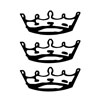 To: PCC SecretariesPlease return to:     The Diocesan Office, Hillside House, 1500 Parkway North,Newbrick Road, Stoke Gifford, BS34 8YUemail: graham.shaul@bristoldiocese.orgPlease send a copy to the Secretary of your Deanery Synodby 1st July 2021Please supply the full details of each Officer using Capital Letters for name and address.Details will be stored securely in the Diocesan Database for Administrative and Electoral purposes. Details will also be stored securely by the Deanery Secretary.Name of Parish DeaneryCHURCHWARDEN (1)CHURCHWARDEN (1)CHURCHWARDEN (1)CHURCHWARDEN (1)TitleChristian NamePreferred name(if different)SurnameAddressTelephone Numbers(landline and/or mobile)AddressTelephone Numbers(landline and/or mobile)AddressTelephone Numbers(landline and/or mobile)AddressEmail addressAddressEmail addressAddressEmail addressCHURCHWARDEN (2)CHURCHWARDEN (2)CHURCHWARDEN (2)CHURCHWARDEN (2)TitleChristian NamePreferred name(if different)SurnameAddressTelephone Numbers(landline and/or mobile)AddressTelephone Numbers(landline and/or mobile)AddressTelephone Numbers(landline and/or mobile)AddressEmail addressAddressEmail addressAddressEmail addressPCC SECRETARYPCC SECRETARYPCC SECRETARYPCC SECRETARYTitleChristian NamePreferred name(if different)SurnameAddressTelephone Numbers(landline and/or mobile)AddressTelephone Numbers(landline and/or mobile)AddressTelephone Numbers(landline and/or mobile)AddressEmail addressAddressEmail addressAddressEmail addressPCC TREASURERPCC TREASURERPCC TREASURERPCC TREASURERTitleChristian NamePreferred name(if different)SurnameAddressTelephone Numbers(landline and/or mobile)AddressTelephone Numbers(landline and/or mobile)AddressTelephone Numbers(landline and/or mobile)AddressEmail addressAddressEmail addressAddressEmail addressPARISH SAFEGUARDING OFFICER (1)PARISH SAFEGUARDING OFFICER (1)PARISH SAFEGUARDING OFFICER (1)PARISH SAFEGUARDING OFFICER (1)TitleChristian NamePreferred name(if different)SurnameAddressTelephone Numbers(landline and/or mobile)AddressTelephone Numbers(landline and/or mobile)AddressTelephone Numbers(landline and/or mobile)AddressEmail addressAddressEmail addressAddressEmail addressPARISH SAFEGUARDING OFFICER (2)PARISH SAFEGUARDING OFFICER (2)PARISH SAFEGUARDING OFFICER (2)PARISH SAFEGUARDING OFFICER (2)TitleChristian NamePreferred name(if different)SurnameAddressTelephone Numbers(landline and/or mobile)AddressTelephone Numbers(landline and/or mobile)AddressTelephone Numbers(landline and/or mobile)AddressEmail addressAddressEmail addressAddressEmail addressELECTED LAY DEANERY SYNOD REPRESENTATIVE (1)ELECTED LAY DEANERY SYNOD REPRESENTATIVE (1)ELECTED LAY DEANERY SYNOD REPRESENTATIVE (1)ELECTED LAY DEANERY SYNOD REPRESENTATIVE (1)TitleChristian NamePreferred name(if different)SurnameAddressTelephone Numbers(landline and/or mobile)AddressTelephone Numbers(landline and/or mobile)AddressTelephone Numbers(landline and/or mobile)AddressEmail addressAddressEmail addressAddressEmail addressELECTED LAY DEANERY SYNOD REPRESENTATIVE (2)ELECTED LAY DEANERY SYNOD REPRESENTATIVE (2)ELECTED LAY DEANERY SYNOD REPRESENTATIVE (2)ELECTED LAY DEANERY SYNOD REPRESENTATIVE (2)TitleChristian NamePreferred name(if different)SurnameAddressTelephone Numbers(landline and/or mobile)AddressTelephone Numbers(landline and/or mobile)AddressTelephone Numbers(landline and/or mobile)AddressEmail addressAddressEmail addressAddressEmail addressELECTED LAY DEANERY SYNOD REPRESENTATIVE (3)ELECTED LAY DEANERY SYNOD REPRESENTATIVE (3)ELECTED LAY DEANERY SYNOD REPRESENTATIVE (3)ELECTED LAY DEANERY SYNOD REPRESENTATIVE (3)TitleChristian NamePreferred name(if different)SurnameAddressTelephone Numbers(landline and/or mobile)AddressTelephone Numbers(landline and/or mobile)AddressTelephone Numbers(landline and/or mobile)AddressEmail addressAddressEmail addressAddressEmail addressELECTED LAY DEANERY SYNOD REPRESENTATIVE (4)ELECTED LAY DEANERY SYNOD REPRESENTATIVE (4)ELECTED LAY DEANERY SYNOD REPRESENTATIVE (4)ELECTED LAY DEANERY SYNOD REPRESENTATIVE (4)TitleChristian NamePreferred name(if different)SurnameAddressTelephone Numbers(landline and/or mobile)AddressTelephone Numbers(landline and/or mobile)AddressTelephone Numbers(landline and/or mobile)AddressEmail addressAddressEmail addressAddressEmail addressELECTED LAY DEANERY SYNOD REPRESENTATIVE (5)ELECTED LAY DEANERY SYNOD REPRESENTATIVE (5)ELECTED LAY DEANERY SYNOD REPRESENTATIVE (5)ELECTED LAY DEANERY SYNOD REPRESENTATIVE (5)TitleChristian NamePreferred name(if different)SurnameAddressTelephone Numbers(landline and/or mobile)AddressTelephone Numbers(landline and/or mobile)AddressTelephone Numbers(landline and/or mobile)AddressEmail addressAddressEmail addressAddressEmail address